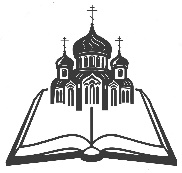 РОССИЙСКАЯ ФЕДЕРАЦИЯЧастное общеобразовательное учреждение местной религиозной организации«Православный приход храма Сретения Господня поселок Вятский Посад Орловского района Орловской области Орловской епархии Русской Православной Церкви (Московский Патриархат)»«Орловская православная гимназия имени Преподобного АлексеяПОЛОЖЕНИЕо проведении IV Всероссийского конкурса художественного творчества «Радость пасхальная» (с международным участием)Общие положенияНастоящее Положение определяет порядок проведения творческого конкурса «Радость пасхальная» (далее – Конкурс) в 2024 году. Конкурс проводится по благословению Главы Орловской митрополии митрополита Орловского и Болховского Тихона и схиархимандрита Илия (Ноздрина), духовника Святейшего Патриарха Московского и всея Руси Кирилла, духовного попечителя Духовно-православного центра «Вятский Посад» и ЧОУ МРО «Орловская православная гимназия имени Преподобного Алексея». Организатором и координатором Конкурса является ЧОУ МРО «Орловская православная гимназия имени Преподобного Алексея». Соорганизатором Конкурса является Бюджетное учреждение общего образования Орловской области «Институт развития образования» в части представительства в составе оргкомитета, жюри, оформления наградных документов. Информационная и организационная поддержка проведения Конкурса осуществляется отделом религиозного образования и катехизации Орловской епархии Орловской митрополии Русской Православной Церкви.Для организации и проведения Конкурса создается оргкомитет с функциями жюри. Цели и задачи КонкурсаКонкурс организуется и проводится в целях:создания условий для развития духовно-нравственных и творческих стремлений у участников через различные виды творчества;приобщения детей и подростков к православной вере и культуре;повышения интереса к изучению истории и традиций праздника Пасха.Задачи Конкурса:приобщение к духовному искусству как богатейшему ресурсу духовно-нравственного и эстетического воспитания;формирование чувства сопричастности к культурному и духовному наследию русского народа и ответственности за его сохранение;развитие творческого потенциала через привлечение к различным видам творческой деятельности;эстетическое, нравственное, православное и патриотическое воспитание подрастающего поколения.Порядок и условия проведения КонкурсаК участию в Конкурсе приглашаются учащиеся православных гимназий, воскресных школ, общеобразовательных учреждений.Возрастные категории:- младшая (1-4 классы);- средняя (5-8 классы);- старшая (9-11 классы).Номинации1. «Изобразительное искусство» на тему «Рисуем Пасху!»Возрастные категории:- младшая (1-4 классы);- средняя (5-8классы);- старшая (9-11 классы).Учащиеся могут представить работы в двух направлениях:ЖивописьРаботы принимаются в разных жанрах: пасхальная открытка, натюрморт, пейзаж, портрет и пр. Работа может быть выполнена в любой доступной автору живописной технике (акварель, гуашь, акрил, масло);ГрафикаРаботы принимаются в разных жанрах: пасхальная открытка, натюрморт, пейзаж, портрет и пр. Работа может быть выполнена в любой доступной автору графической технике (простой карандаш, цветные карандаш, пастель, мягкий материал).На Конкурс принимаются работы формата А4 (А5 для открытки) в электронном виде в формате JPEG (фотографии/сканкопии рисунков). В названии файла указывается фамилия, имя обучающегося, название работы, класс. Например, Иванов Иван, Пасхальная радость, 2 класс. От одного участника принимается не более одной работы в каждой номинации. Заявка в данной номинации заполняется по ссылке https://forms.yandex.ru/u/63d8e6ef6938726f5b217654/Критерии оценки конкурсных работ в номинации «Изобразительное искусство»:соответствие теме;эмоциональное воздействие;мастерство автора;оригинальный творческий подход;качество выполнения работы;выразительность и яркость.2. «Художественное чтение» (проза, поэзия) на тему «Праздник Светлой Пасхи»Возрастные категории:- младшая (1-4 классы);- средняя (5-8 классы);- старшая (9-11 классы).Учащиеся могут представить работы в двух направлениях:ПоэзияПрозаНа Конкурс представляется видеозапись выступления участника (-ов) (не более 3-х минут) в формате AVI или МР4. В названии файла указываются фамилия, имя, название произведения, класс. Например, Иванов Иван, Пасхальная радость, 2 класс. От одного участника принимается не более одной работы в каждой номинации. Во всей видеозаписи должно быть отчётливо видно лицо чтеца и слышно голос. Коллективные работы на конкурс не принимаются.Заявка в данной номинации заполняется по ссылкеhttps://forms.yandex.ru/u/63d8eb71505690198d55fc75/Критерии оценки конкурсных работ в номинации «Художественное чтение»:соответствие тематике конкурса;уровень исполнительского мастерства;манера исполнения, соответствующая жанру,артистизм.3. «Эссе» на тему «В ожидании Пасхи»Возрастные категории:- средняя (5-8классы);- старшая (9-11 классы).Конкурсные работы могут быть представлены в двух направлениях:Шедевры религиозной живописи (Размышления по картине религиозного содержания).Книги, спасающие жизнь (Размышления на основе прочитанного пасхального произведения).  Название конкурсной работы участник Конкурса формулирует самостоятельно в рамках выбранного им тематического направления.Заявка в данной номинации заполняется по ссылке https://forms.yandex.ru/u/63d8dd942530c218de303c6e/Требования к оформлению конкурсных работ:- текст набирается с использованием шрифта TimesNewRoman, 14 кегль, междустрочный интервал – 1,5;- поля страницы: 3 см слева, по 2 см сверху и снизу, 1,5 см справа;- объем конкурсной работы не должен превышать 3 страниц формата А4;-  весь документ желательно отправлять в формате PDF.Критерии оценивания конкурсных работ в номинации «Эссе»: Все представленные на Конкурс литературные работы оцениваются по трем группам критериев:1. творческие достоинства работы:а) оригинальность творческой идеи;б) самостоятельность мышления, наличие авторской позиции;в) полнота раскрытия темы;г) способность к анализу;д) глубина эмоционального и эстетического воздействия;2. литературно-художественные достоинства работы:а) выдержанность стиля, соответствие указанному жанру;б) последовательность изложения;в) смысловая цельность, связность;г) яркость и образность письменной речи;д) композиционная стройность;3. соблюдение правил и норм русского языка.Итоговая рейтинговая оценка складывается из суммы полученных баллов.Сроки проведения КонкурсаНачало приема заявок – 22.01.2024г.  Окончание приема заявок – 01.04.2024г.Обработка заявок – 01.04.-12.04.2024г.Работа жюри – 15.04. - 30.04.2024г.Подведение итогов Конкурса и размещение результатов на сайте http://vposad.obr57.ru/  в сообществе https://vk.com/vposadgym  29.04.-30.04.2024г. Порядок участия в КонкурсеГотовые работы оформляются в соответствии с требованиями и прикрепляются в процессе заполнения заявки.Получение заявки от конкурсантов автоматически означает согласие на обработку персональных данных.Представление творческих работ на Конкурс рассматривается как
согласие автора на открытую публикацию с обязательным указанием
авторства, демонстрацию их в информационных, презентационных или иных целях, при этом заключение отдельных договоров не требуется.Участие в конкурсе – бесплатное.Работы, не отвечающие условиям Конкурса или представленные с нарушением требований, не принимаются к рассмотрению.         Подведение итогов КонкурсаЖюри определяет победителей и призеров в каждой номинации. Допускается дублирование призовых мест при равном количестве баллов. Жюри имеет право не присуждать места в номинациях при отсутствии достойных работ. Оргкомитет не предоставляет комментарии и объяснения по результатам и итогам Конкурса. Апелляции по итогам Конкурса не принимаются. Все участники получают бесплатно электронные дипломы, кураторы (воспитатели/ педагоги/ родители) - благодарственные письма. Все конкурсанты также могут получить печатные оригиналы своих наградных документов. Оригиналы дипломов и благодарностей предоставляются на платной основе – 50 рублей за один документ. Кроме этого, также оплачивается стоимость заказного отправления – 150 рублей за один адрес. Реквизиты для оплаты будут размещены при публикации итогов Конкурса. Документы печатаются на матовой или глянцевой фотобумаге плотностью 150-180 г/м. Отправка документов производится заказным письмом Почты России с предоставлением трек-номера для отслеживания письма в течении 7-10 рабочих дней после заказа оригиналов наградных документов. Итоги Конкурса будут опубликованы на сайте http://vposad.obr57.ru/      29.04.-30.04.2024 г. Все возникающие вопросы вы можете задать координаторам Конкурса Елене Анатольевне Барановой по тел. 8-920-083-86-99 и Юлии Викторовне Таракановой по тел. 8-980-366-02-44 (на номера зарегистрирован WhatsApp), а также в сообществе Орловской православной гимназии имени Преподобного Алексея https://vk.com/vposadgymЖдём ваши работы на Конкурс и желаем всем помощи Божией!